ОСНОВЫ ИЗОБРАЗИТЕЛЬНОГО ИСКУССТВАгруппа 9 летТема: Иллюстрация к мордовским сказкамЦель задания: формирование умения выполнять иллюстрации к мордовским сказкам на самостоятельно выбранные сюжеты.Учебные задачи: - знакомство с жанром иллюстрации, с мордовским народным творчеством (мордовский костюм, предметы быта);- развитие художественно-изобразительных навыков;- воспитание интереса, эмоциональной отзывчивости и культуры восприятия произведений народного искусства.Материалы: бумага А3, гуашь, кистиЭтапы работы:подготовительная часть:   чтение сказок мордовского народа, рассматривание иллюстраций, просмотр мультфильма «Куйгорож»практическая часть:  выбор сюжета, изображение главных героев сказки, их действия и место, где все происходит (например: лес, деревенская улица или интерьер дома).Фотографии выполненных работ переслать в Контакт, WhatsApp,  (по согласованию с преподавателем)Пример композиции: 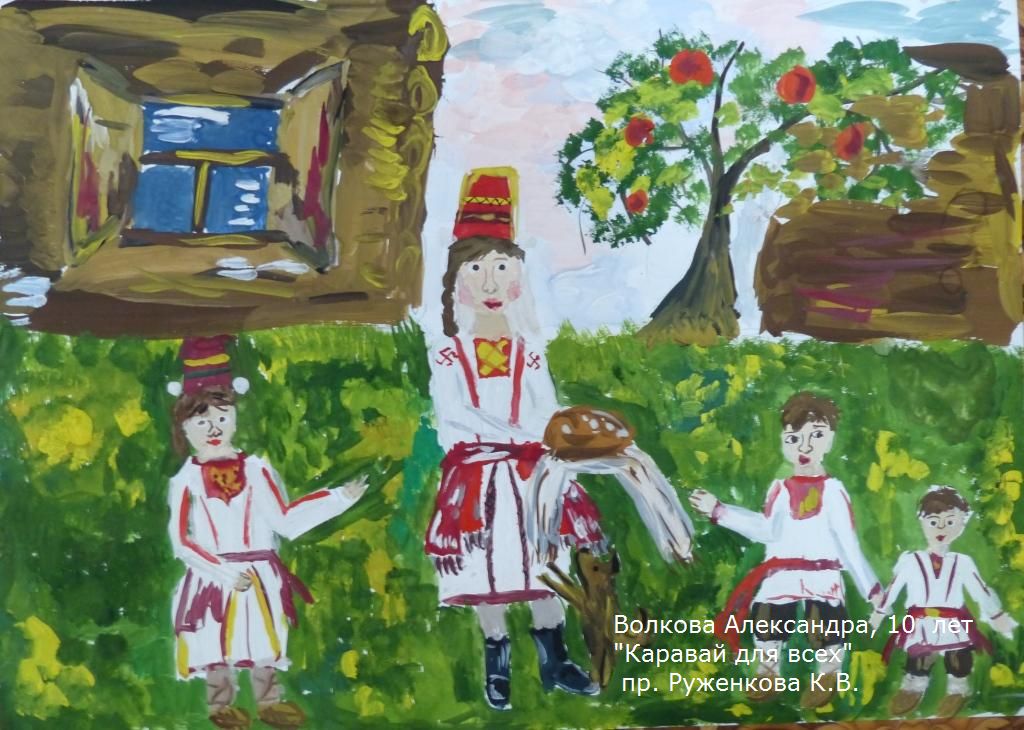 